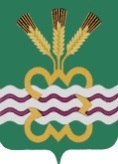 РОССИЙСКАЯ ФЕДЕРАЦИЯСВЕРДЛОВСКАЯ ОБЛАСТЬДУМА КАМЕНСКОГО ГОРОДСКОГО ОКРУГА ШЕСТОЙ СОЗЫВПятнадцатое заседание  РЕШЕНИЕ № 259           16 августа 2018 года О внесении изменений в Генеральный план муниципального образования «Каменский городской округ», утвержденный Решением Думы Каменского городского округа от 26.12.2012 года  № 78 и Правила землепользования и застройки муниципального образования «Каменский городской округ», утвержденные Решением Думы Каменского городского округа от 27.06.2013 года  № 125 (в редакции от 29.06.2018 года  № 250), в части утверждения карт градостроительного зонирования применительно к с. Позариха, с.Кисловское, с. Клевакинское, п. Новый Быт Каменского района Свердловской областиВ целях реализации градостроительной деятельности, устойчивого развития территории Каменского городского округа, обеспечения интересов граждан и их объединений, руководствуясь Градостроительным кодексом Российской Федерации от 29.12.2004 года № 190-ФЗ, Правилами землепользования и застройки муниципального образования «Каменский городской округ», утвержденными Решением Думы Каменского городского округа от 27.06.2013 года № 125 (в редакции от 29.06.2018 года № 250), Уставом Каменского городского округа, протоколами публичных слушаний, заключениями о результатах публичных слушаний, Дума Каменского городского округаР Е Ш И Л А:1. Внести изменения в Генеральный план муниципального образования «Каменский городской округ», утвержденный Решением Думы Каменского городского округа от 26.12.2012 года  № 78 и Правила землепользования и застройки муниципального образования «Каменский городской округ», утвержденные Решением Думы Каменского городского округа от 27.06.2013 года № 125 (в редакции от 29.06.2018 года № 250) в следующей части:1.1. Утвердить карты градостроительного зонирования применительно к с. Позариха, с. Кисловское, с. Клевакинское, п. Новый Быт Каменского района Свердловской области (прилагаются);1.2. Часть II пункта 7 статьи 2 Правил землепользования и застройки муниципального образования «Каменский городской округ» после слов «п. Первомайский» дополнить словами «с. Позариха, с. Кисловское, с. Клевакинское, п. Новый Быт».2.  Опубликовать настоящее Решение в газете «Пламя» и разместить в сети Интернет на официальном сайте муниципального образования «Каменский городской округ» и на официальном сайте Думы муниципального образования «Каменский городской округ».3. Настоящее Решение вступает в силу со дня его официального опубликования.4.  Контроль исполнения настоящего Решения возложить на постоянный Комитет Думы Каменского городского округа по социальной политике (В.Н. Соломеин).Председатель Думы Каменского городского округа                             В.И. ЧемезовГлава Каменского городского округа                                                    С.А. Белоусов